Community Governed Organizations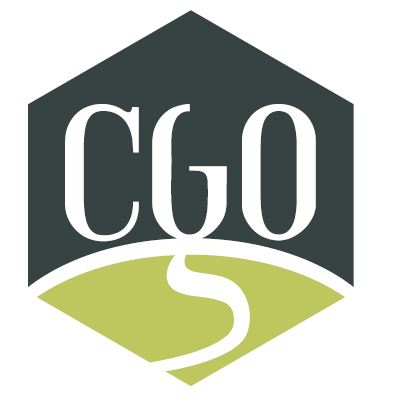                                                                           PO Box 48044, Mill cove PO                                                                           965 Bedford Highway                                                                                  Bedford, NS B4A 3Z2                                                                 E-mail: cgons.info@gmail.com                                                                                   www.cgons.ca   Top of FormAPPLICATION - MEMBERSHIP INFORMATIONDate:          ________________________Title:            _________________________First Name * ________________________Last Name * ________________________Organization InformationOrganization Name: __________________________________________Number of Beds:    ___________________________________________Position:     _________________________________________________Work Address:       Address Line 1: _____________________________________________      Address Line 2: _____________________________________________       City:                   _____________________________________________       Province:           _____________________________________________       Postal Code:     _____________________________________________       Email:               _____________________________________________       Phone:              _____________________________________________       Fax:                  _____________________________________________       Website:           _____________________________________________Which category best describes your organization? Please check one.Not-for-ProfitCharitableIs this organization owned by a Municipality?  Yes/NoIf ‘Yes’ which Municipality? ___________________________Please submit completed application to Judy Heffern, Managing Director, at jmheffern@gmail.com for processing.Fee Structure: $300 base fee plus $15.00 per bed. Fees are collected on an annual basis and are reviewed regularly.Thank you for your interest in joining the CGO team!